ПРИЛОЖЕНИЯ К ЗАНЯТИЮ 1.Схемы-картинки для постройки детей.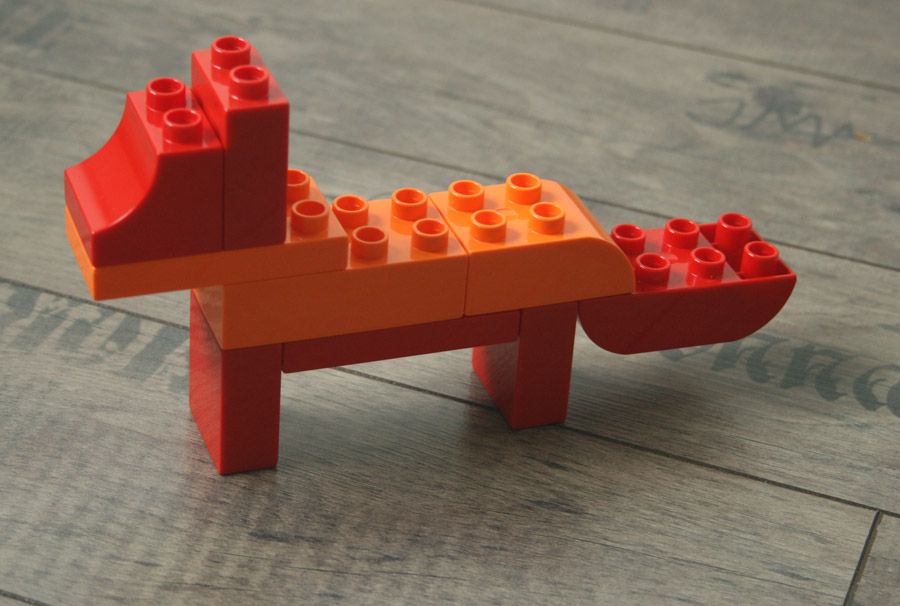 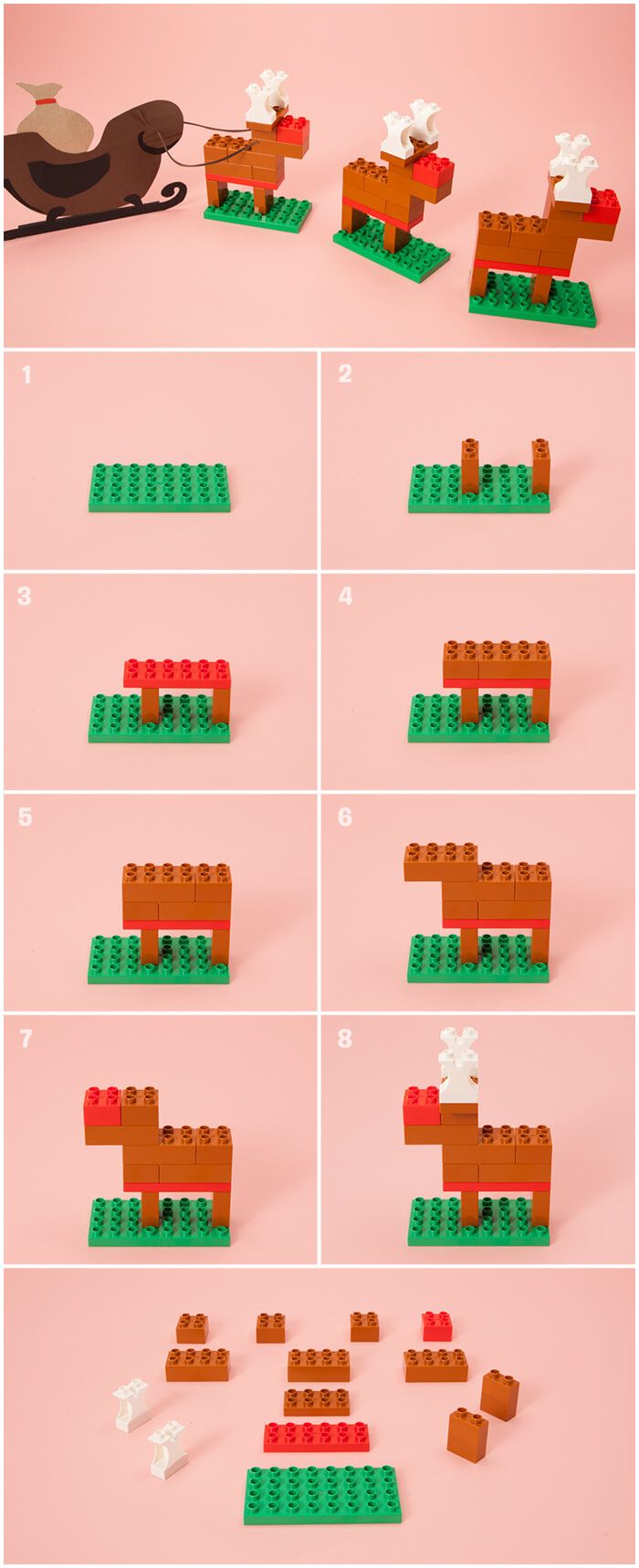 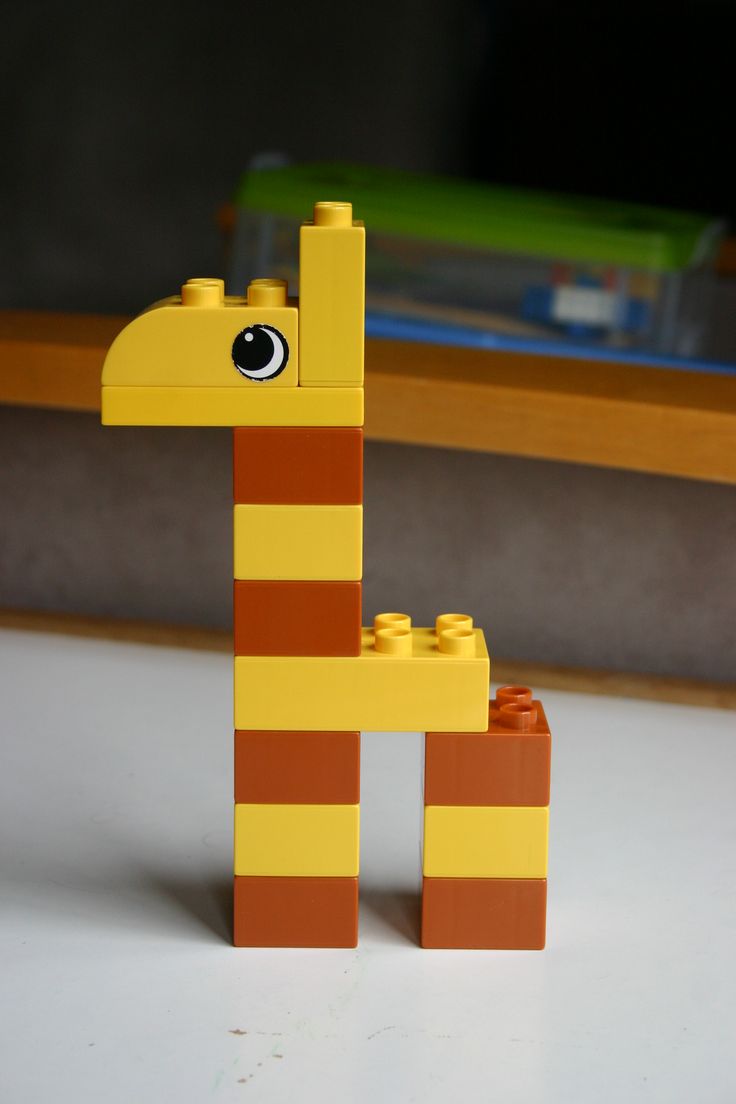 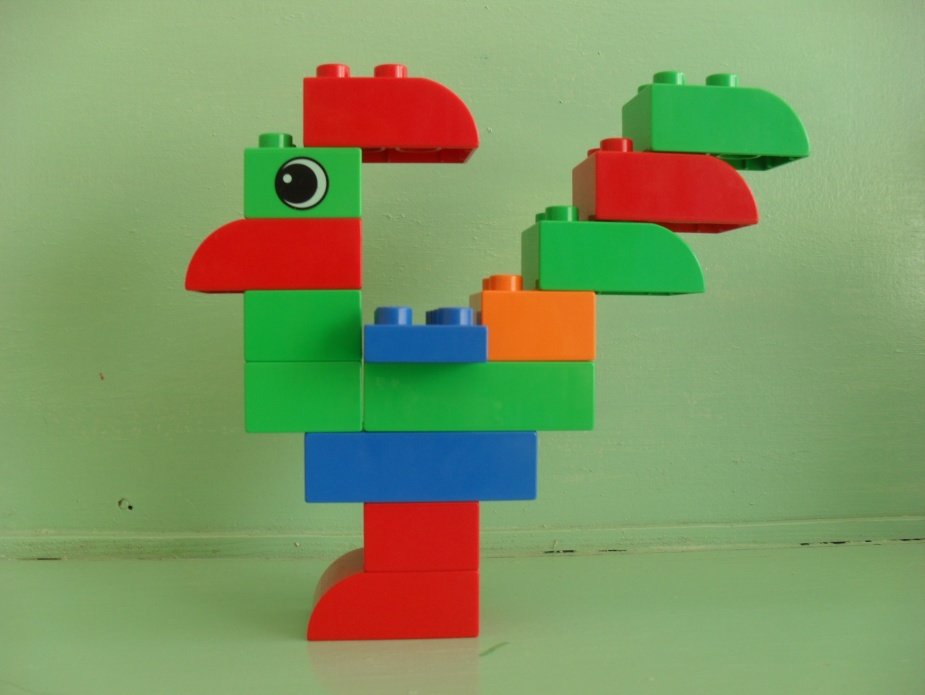 ,       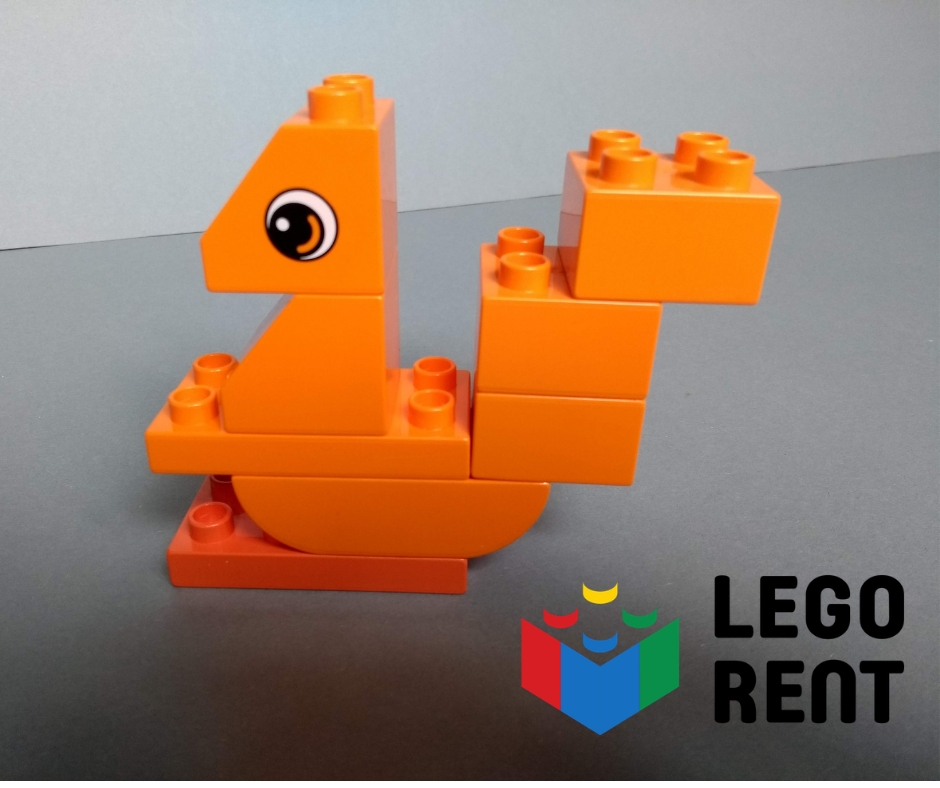 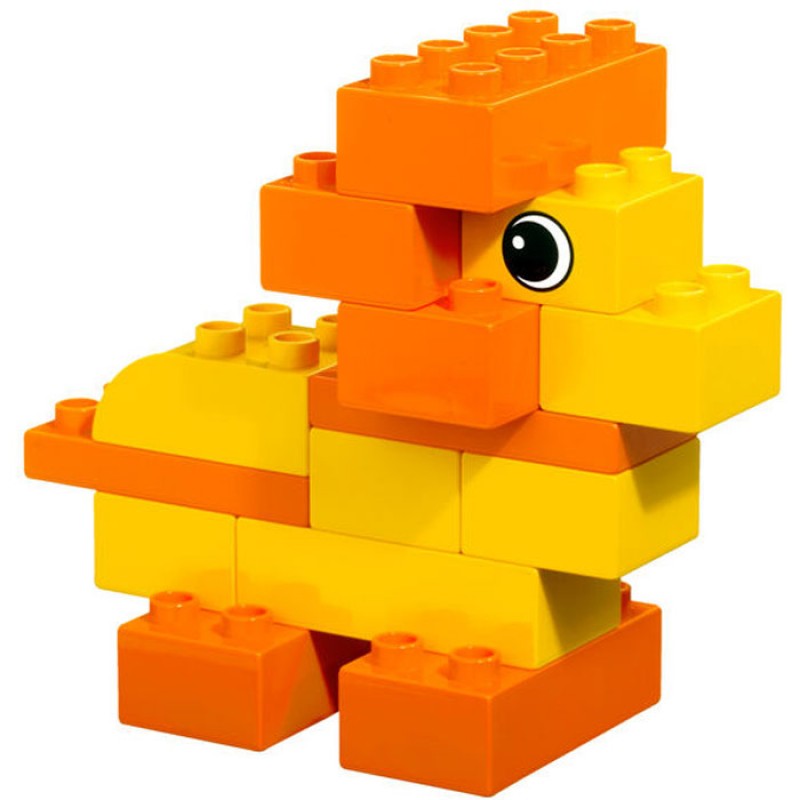 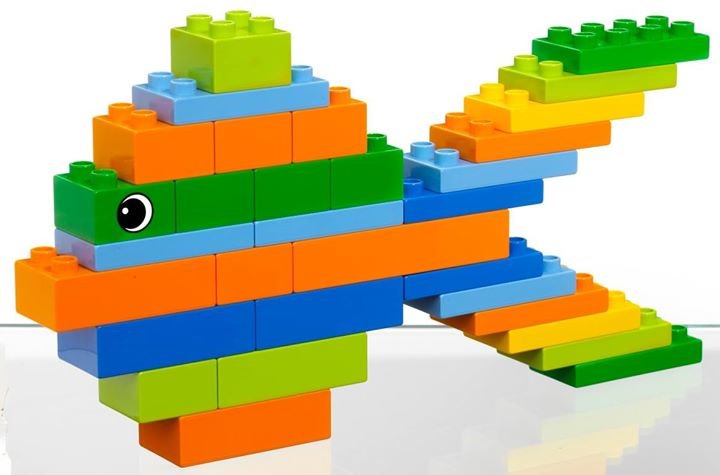 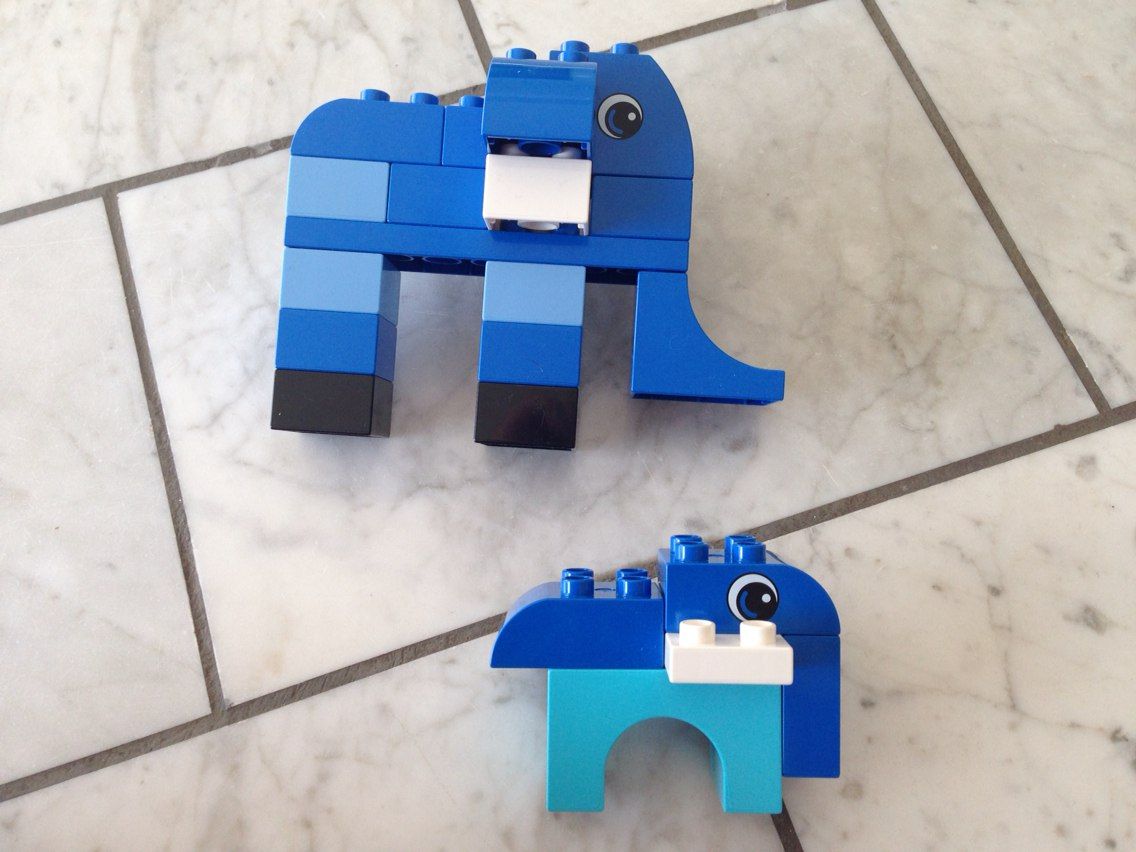 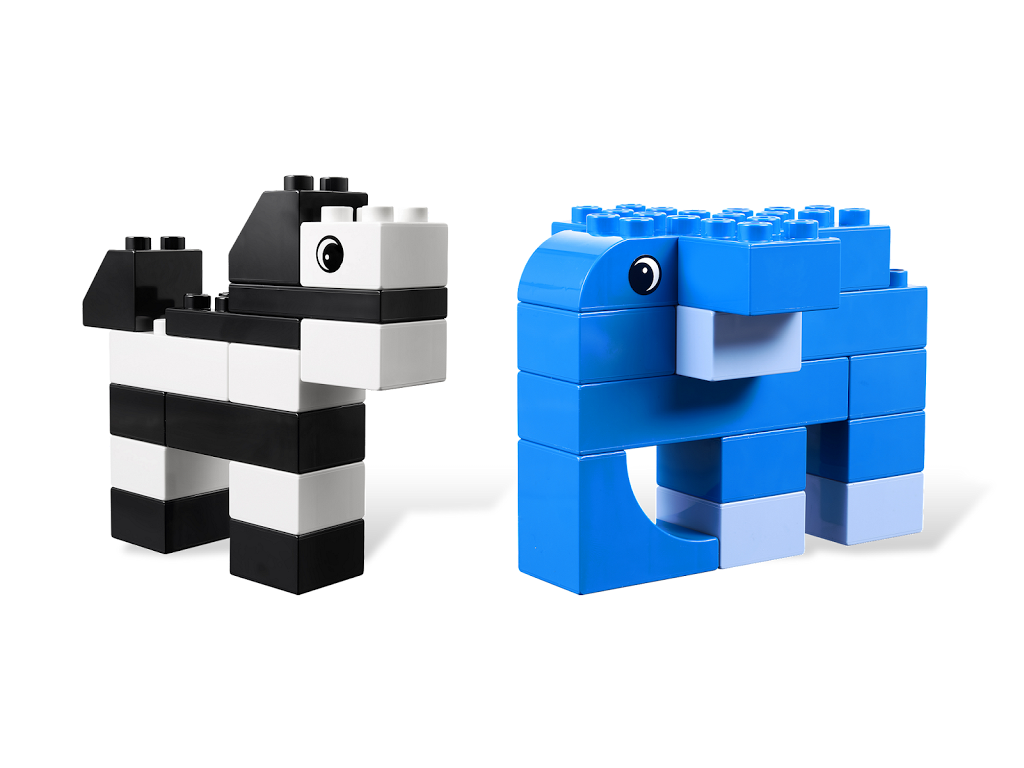 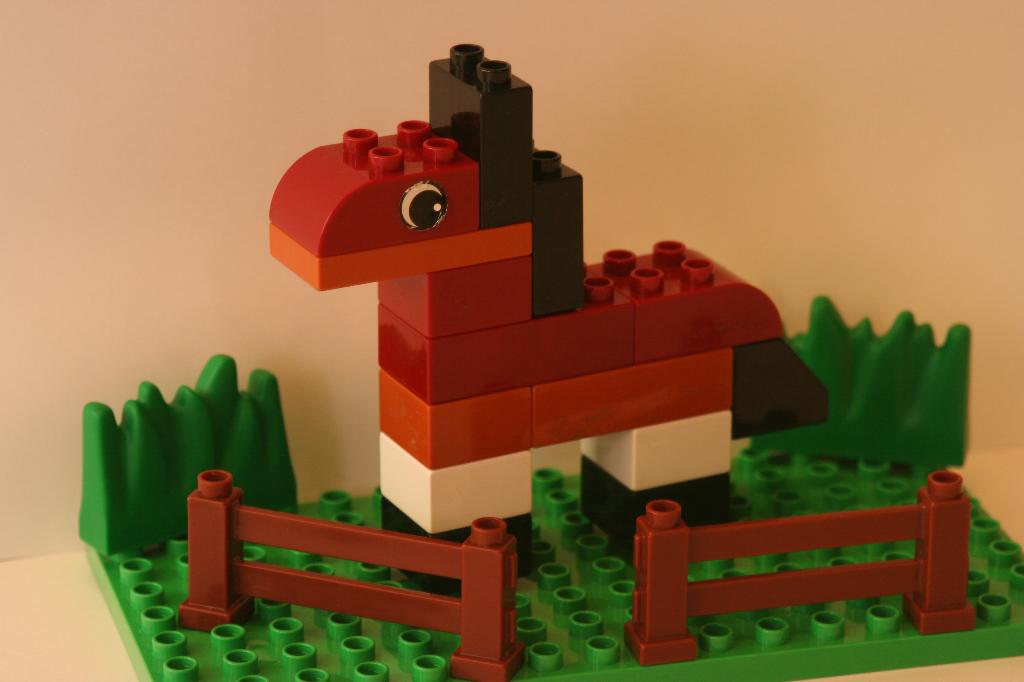 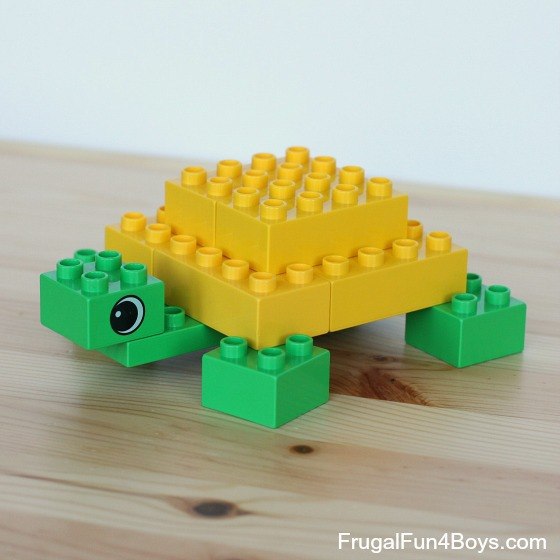 2.Фотоотчет с занятия.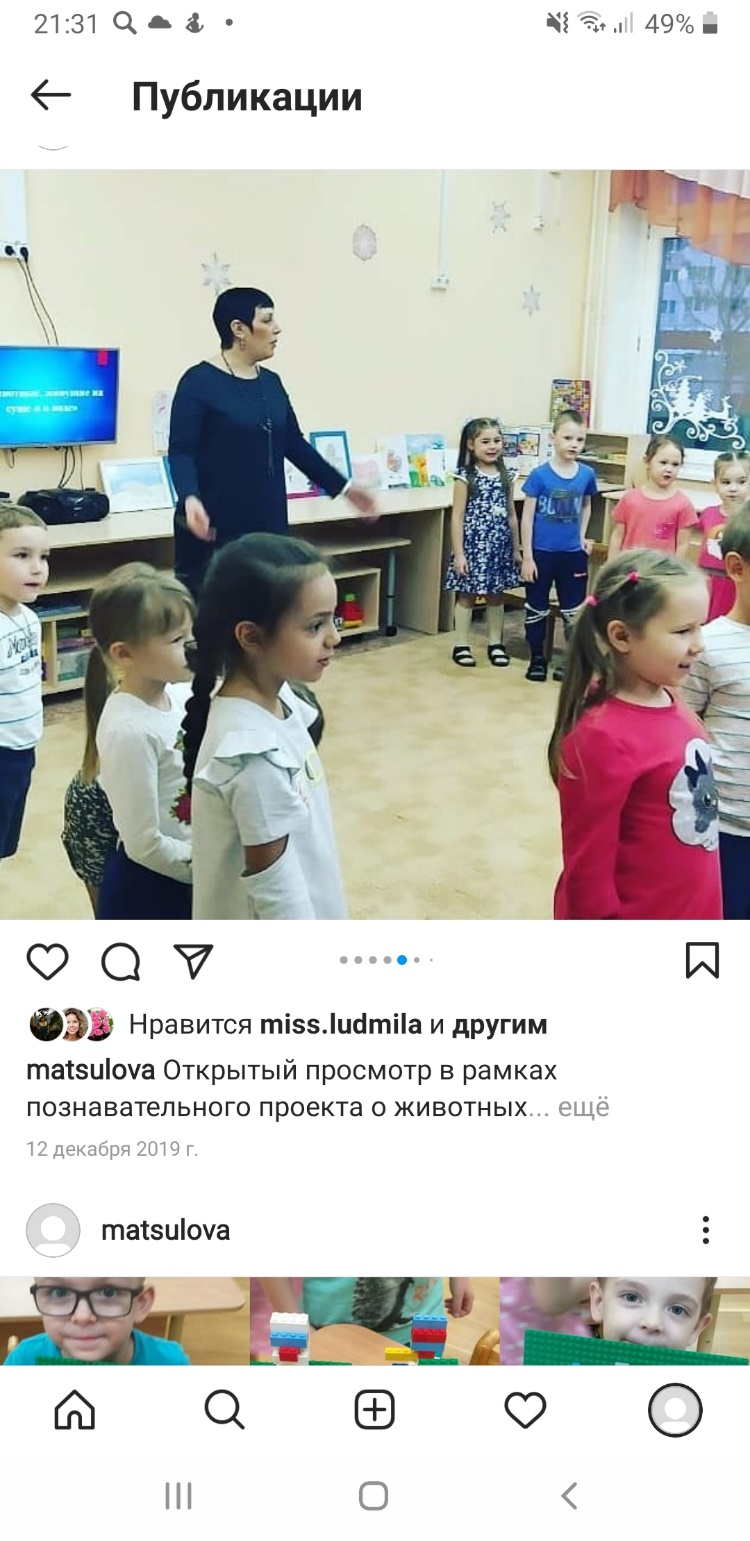 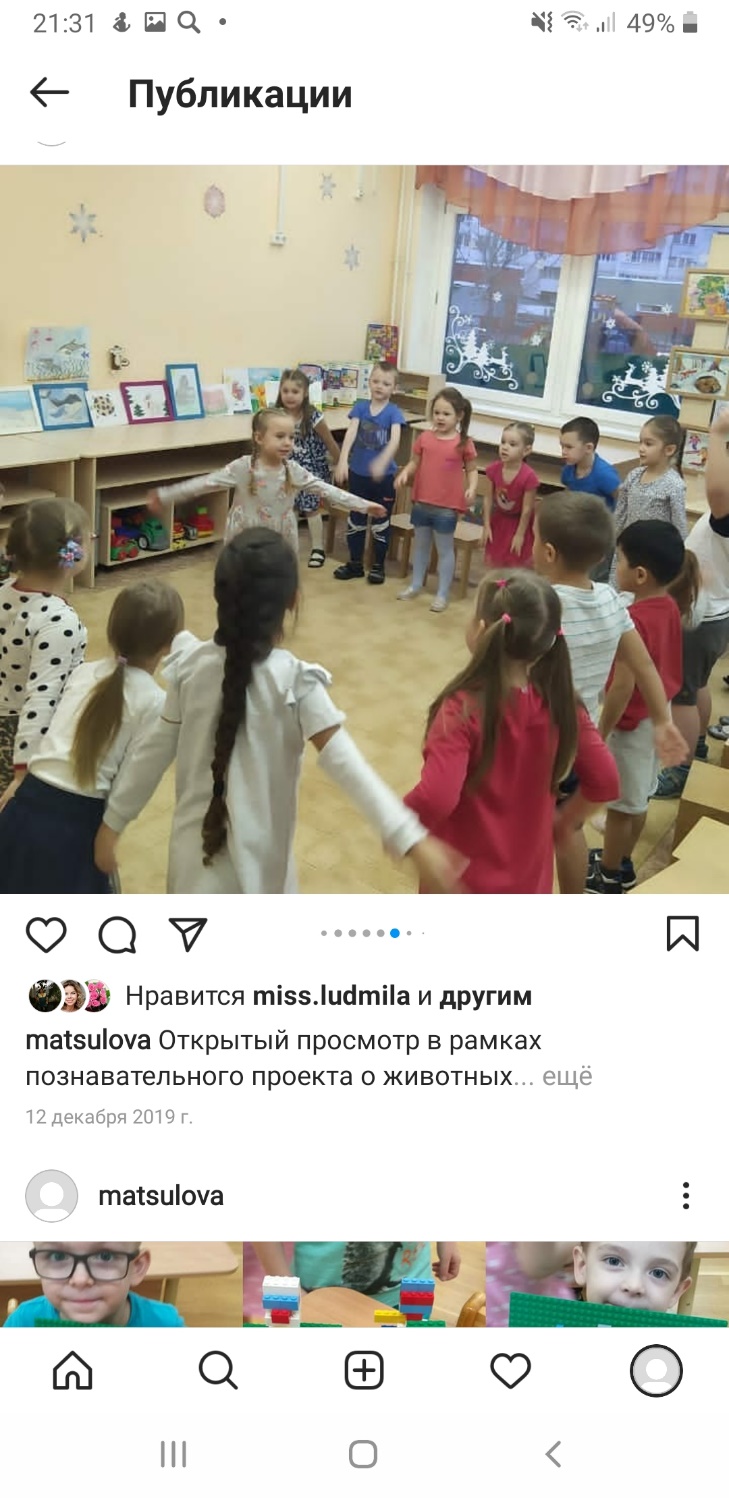 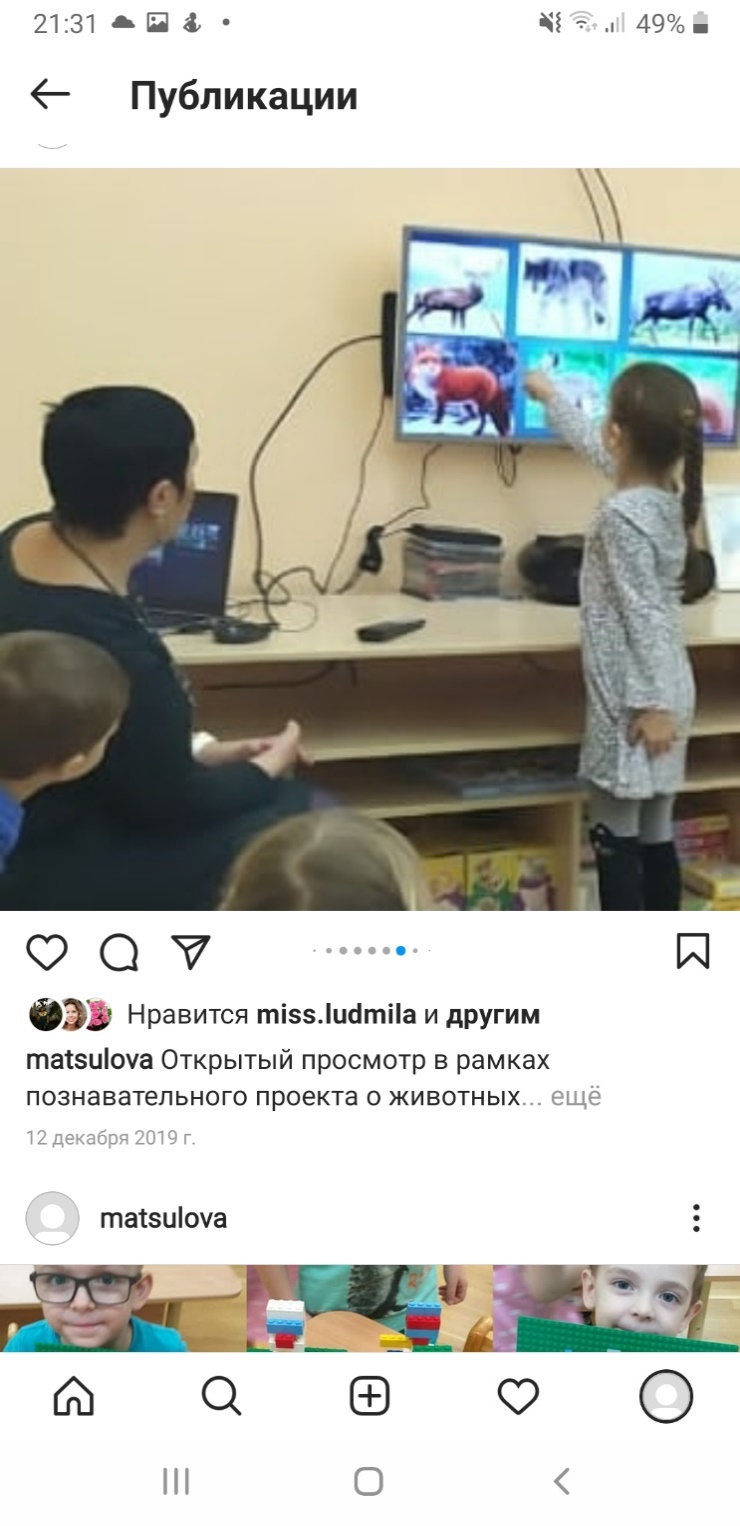 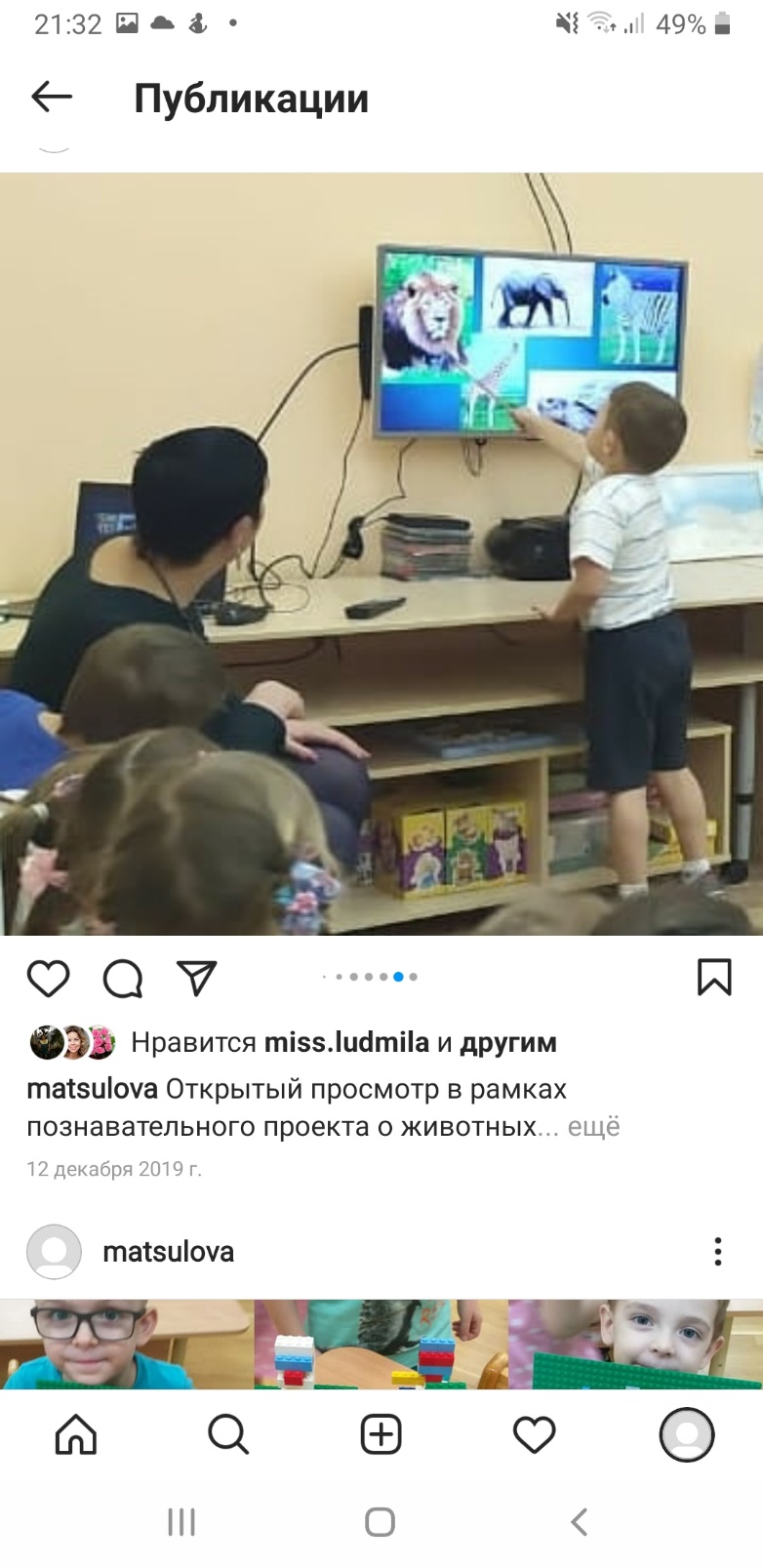 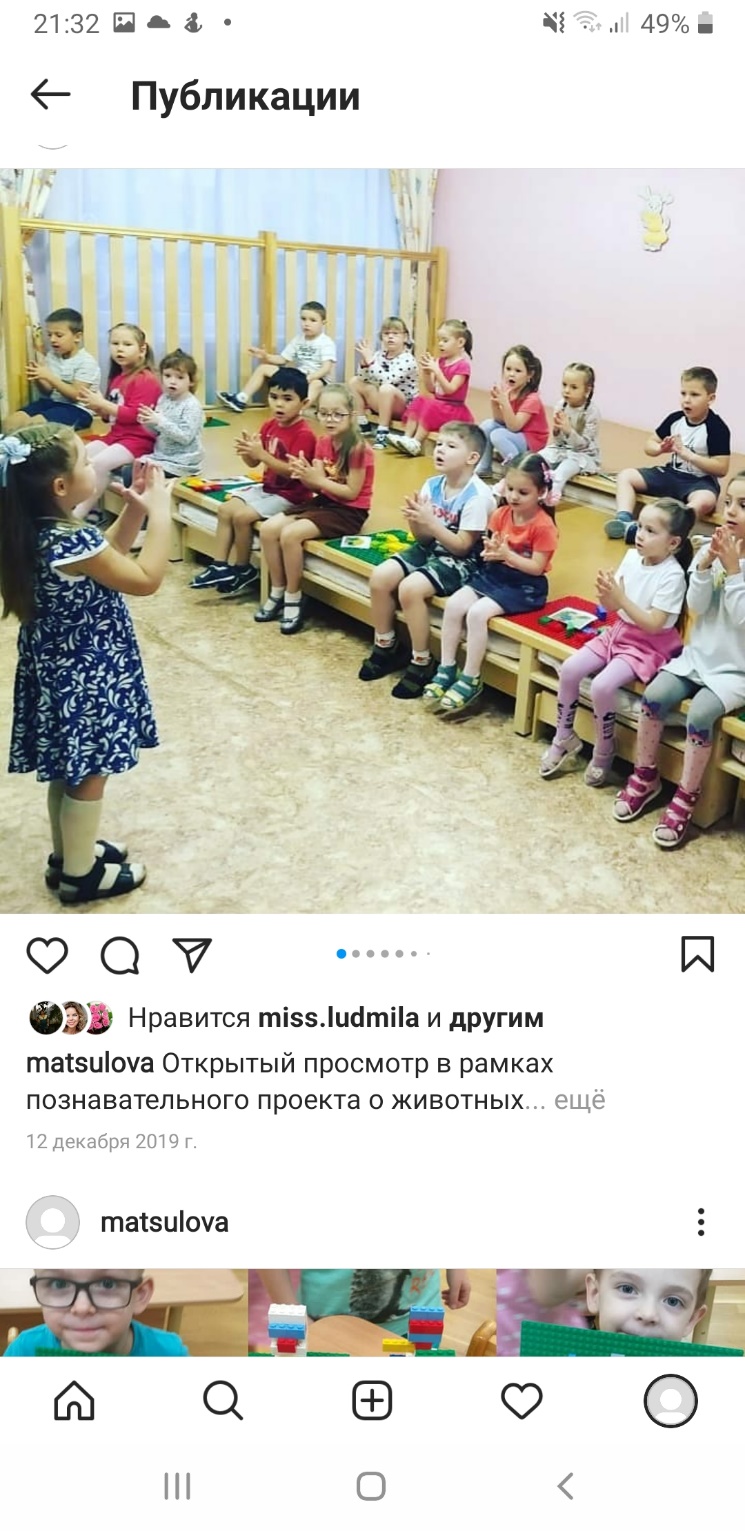 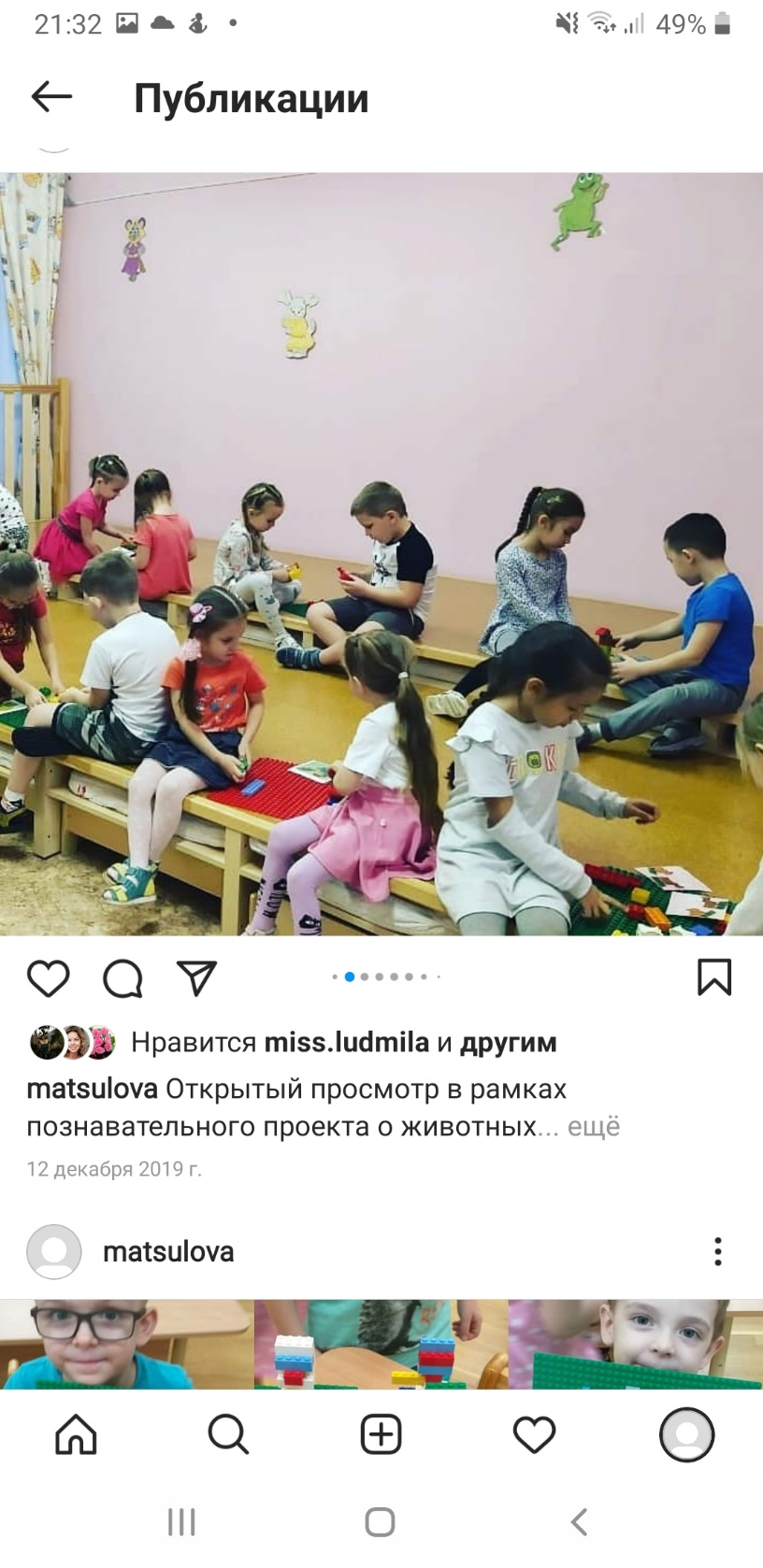 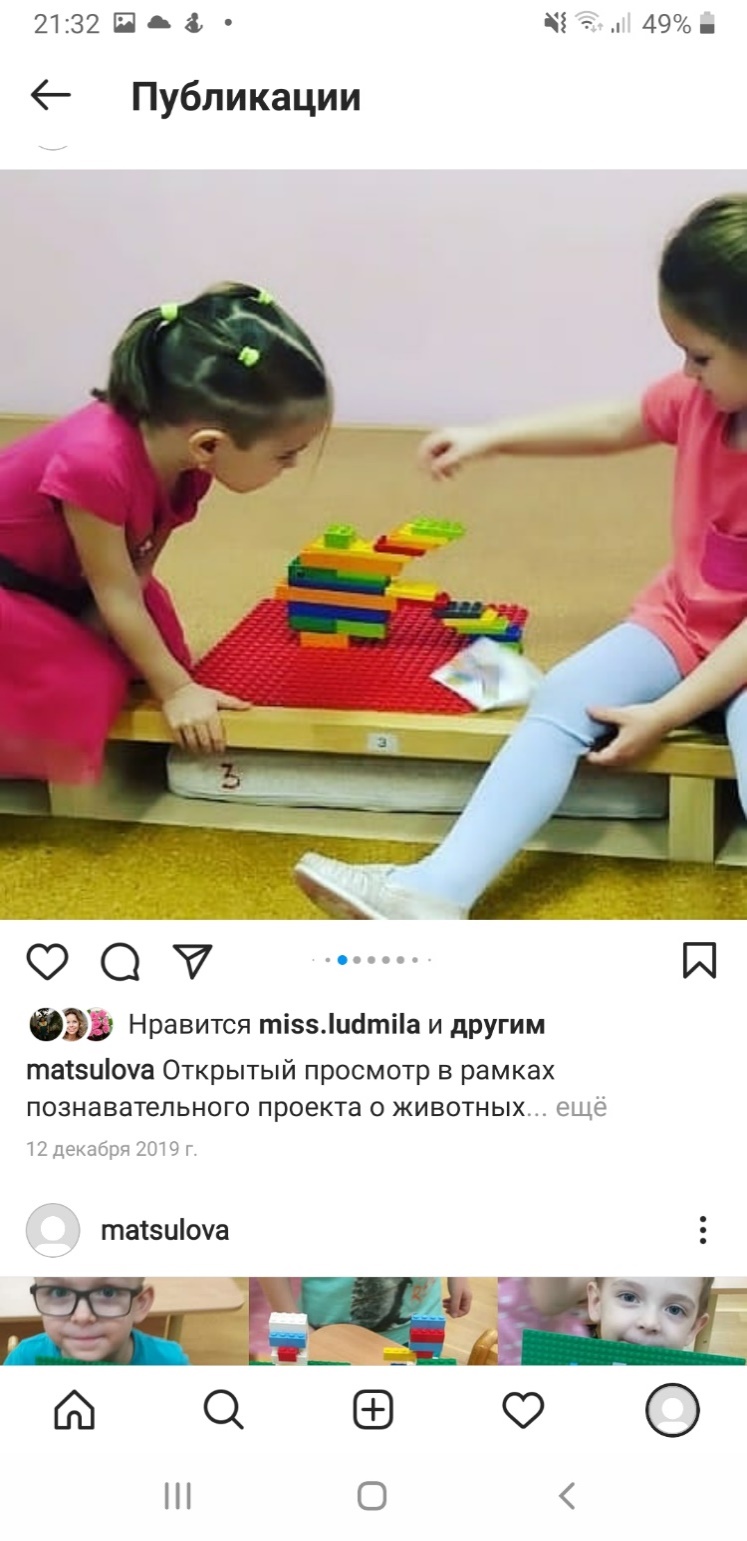 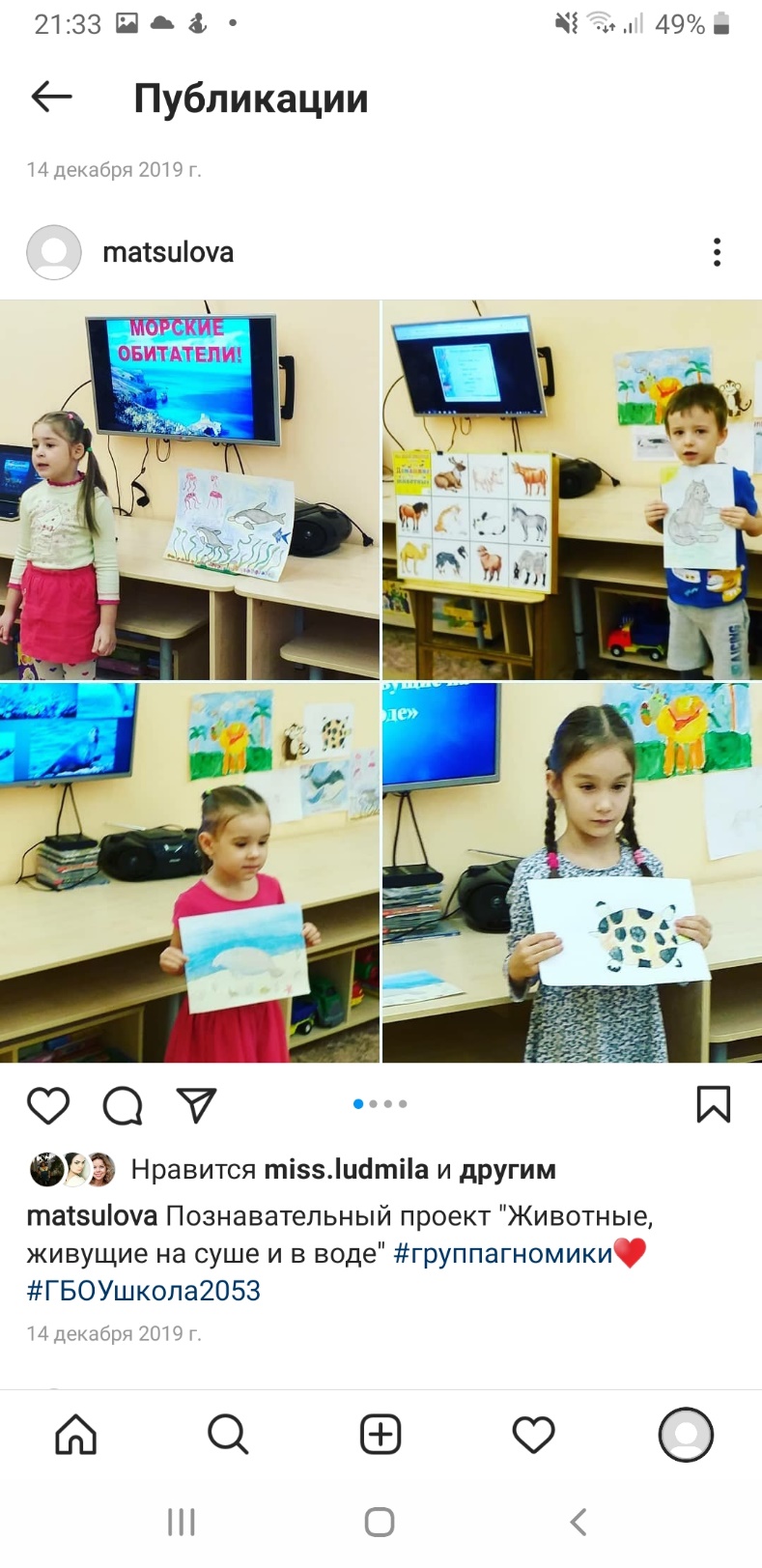 